Guía de apoyo al hogar “Ciencias”Queridos padres, niños y niñas:Nuevamente nos encontramos, espero que se encuentren muy bien de salud, resguardados y compartiendo con sus familias en casita. Hoy aprenderemos y experimentaremos juntos.Tía Andrea Ámbito: Exploración del entorno natural.Objetivo Aprendizaje N°2: Formular conjeturas y predicciones acerca de las causas o consecuencias de fenómenos naturales que observa, a partir de sus conocimientos y experiencias previas.-----------------------------------------------------------------------------------------------------------------------------------Contenido: Los estados y ciclo del agua¿Sabías que el agua tiene diferentes estados?Sólido, líquido, gaseoso y los podemos encontrar en la naturaleza.LÍQUIDO:           En el agua que tomamos, ríos, océanos y lagosSÓLIDO:            Hielo, nieve y granizoGASEOSO:        Nubes y nieblaDespués de ver el video, te invito a realizar un experimento para ver y comprobar Los Estados del agua. Para esto necesitas ayuda de un adulto y seguir los pasos del método científico.Realizar preguntasHipótesisRealizar experimentoComprobar tu hipótesisConclusiones.Ahora estás listo para comenzar:Materiales:HielosOlla.Paso N°1 Agrega los hielos en una olla.Paso N°2 Pide a un adulto que ponga la olla con los hielos en el fuego y observa lo que pasa.¿Qué crees que va a pasar con los hielos al aplicar calor? Pide a un adulto que escriba tu hipótesis. 2.- ¿A qué hecho de la naturaleza se asemeja el experimento que realizaste? 3.- Pinta el dedito que represente si tu hipótesis fue correcta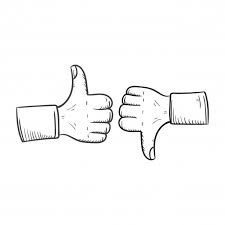 4.- Pinta los círculos de cada imagen según su estado. Rojo líquido Azul sólido Verde gaseoso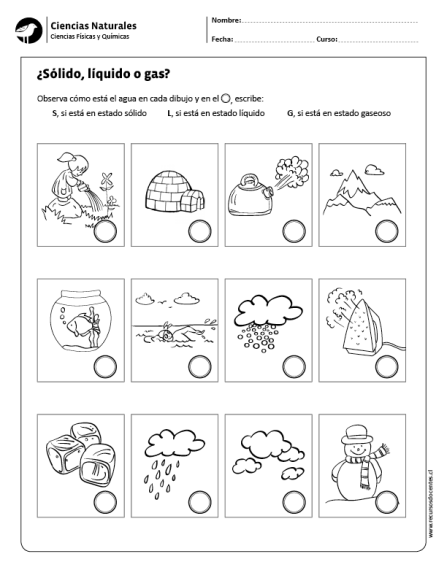 Recuerda sacar una foto de tu trabajo y subirla a la plataforma LIRMI, para poder evaluarte. 